                   Parkgate Primary School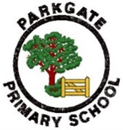 Personal, Social and Health Education Policy 2018-2020BackgroundThis policy covers Parkgate Primary School’s approach to Personal Social, Health Education. It was produced by the school’s PSHE Coordinator through consultation with the School Council, key Staff, parents and school Governors. Shared with Full Governors on 26th September 2018Parents, carers and the wider communityParents and carers will be informed about the policy through consultation during review of the policy. The policy will be available to parents and carers via the school website. Hard copies available on request. Aims Our school’s overarching aims and objectives for our pupils are encompassed in the three Rs;The Right to learn (including the Right to teach) The Right to be safe The Right to be respected At Parkgate we value and create opportunities in PSHE and the wider curriculum for our pupils to be excited by learning, build resilience and work collaboratively. The fact that Parkgate school is in the heart of a culturally diverse community environment is reflected in the PSHE/SMSC (Spiritual, Moral, Social and Cultural) curriculum, which is informed by an ongoing programme of consultation involving all stakeholders in the school.Our programme promotes Parkgate’s values of Aspiration; Resilience; Pride and Challenge. These values will be incorporated into Parkgate’s PSHE curriculum which will cover the themes outlined in the PSHE Association’s Programme of Study: 1. Health and Wellbeing2. Relationships3. Living in the Wider WorldThe Learning EnvironmentWe will create a safe and supportive learning environment by developing class charters every Autumn term to support pupils in understanding the relationship between their rights and responsibilities as pupils of Parkgate Primary. Clear ground rules will be established during the Autumn term and reinforced during PSHE sessions throughout the academic year. The Protective Behaviours Curriculum is taught to pupils from Year R to 6 and highlights Parkgate’s commitment to the Safeguarding of all pupils by building resilience.  We will ensure that where pupils indicate that they may be vulnerable and at risk, they will get appropriate support by referral to the Overcoming Barriers to Learning Team and other agencies where appropriate.   This policy is informed by the school’s safeguarding policy.Family Groups PSHE, SMSC and British Values are also delivered through Wellbeing Family Groups which take place on Friday afternoons, four times per term. Each of the 15 groups is made up of pupils from Year 3 to Year 6.  Activities are designed to celebrate the cultural diversity of Parkgate school. They are underpinned by the schools “University of Parkgate” ethos: which highlights the qualities of Aspiration, Challenge, Resilience and Pride. Sessions take place in school, are led by class teachers and follow on from a whole school assembly. Equality and Diversity At Parkgate we promote the needs and interests of all pupils, irrespective of gender, culture, ability or aptitude by providing a range of in class and extracurricular activities that give pupils the opportunity to explore a range of interests. Parkgate’s curriculum is designed to ensure that a range of cultures are explored in a respectful and inclusive way.  An important element of PSHE lessons is to help pupils to realise the nature and consequences of discrimination, teasing, bullying and aggressive behaviours (including cyber bullying), use of prejudice-based language and how to respond and ask for help.  British Values are also taught as part of the spiral curriculum to all year groups. We use PSHE education as a vehicle to address diversity issues and to ensure equality for all by consulting pupils about the content of future PSHE sessions, in particular RSE. The identity curriculum will be used to support pupils in understanding the skills they can utilise to optimise their learning in all curriculum areas as well as those they need to develop further. Teaching takes into account the ability, age, readiness, and cultural backgrounds of our young people and those with English as a second language, to ensure that they can all fully access the PSHE education provision.  We promote social learning and expect our pupils to show a high regard for the needs of others by having the 3Rs clearly displayed in every classroom and referred to when appropriate. Pupils’ questions will be answered in a range of ways depending on their needs and what is appropriate. In most instances, questions will be answered immediately. However, there may be times when the facilitator will need time to enable them to consult with the school’s Senior Leadership Team. Pupils who are not comfortable asking questions in a classroom setting will also be given the opportunity to ask questions anonymously via a post box. The responses to these questions will be given, as appropriate, during subject discussions.PSHE education at Parkgate is sensitive to the different needs of individual pupils and may need to adapt over time as the pupil population changes. Planning is informed by national, local and school data, in particular economic and health profiles to ensure that themes are timely and appropriate.Delivery and coordinationThe programme will be led and taught by the PSHE coordinator in Years two – six supported by a key stage 1 practitioner who will teach Year one.  All class teachers will deliver circle time on a Monday morning.  These sessions will be monitored by the Senior Leadership Team.Key principles and methodologyThe learning objectives for PSHE lessons are designed to equip pupils with the skills they will need not only to support with self-regulation and improved attainment in school, but also to support them in making choices in their wider communities in order to keep them safe.The teacher will act as a facilitator whenever appropriate. Pupils will be encouraged to be active learners and be included in the review and planning of activities. Each term opportunities for team work and the study of relationships will be available to pupils.AssessmentWe will determine pupils’ prior knowledge and understanding of PSHE themes through consultation and baseline assessment and ensure consideration is paid to any culturally sensitive aspects. Providing learning that takes into account different learning styles and offers a range of opportunities for feedback. This feedback will inform the curriculum and support relevancy as well as supporting pupils in identifying the relationship between their learning in the classroom and the wider world.  We will ensure that pupils with special educational needs receive access to PSHE education through differentiation and review of content and delivery.Parents and carersWe are committed to working with parents and carers. We will offer support via an open door policy for parents who would like to meet to discuss views or concerns. The PSHE curriculum at Parkgate will be a regular item on the Equality Group agenda, which includes parents from a range of cultural backgrounds. We will communicate with parents about their right to withdraw their children from particular sessions by letter.External ContributorsWe will use external contributors in the following circumstances:When a subject is culturally sensitiveWhen the school’s partners have a higher level of expertise than the existing school workforceAt pupils’ requestWe will ensure external contributors’ input is part of the planned PSHE programme and complements the aims and objectives of the PSHE Curriculum. It will also be important to ensure that the external contributor’s knowledge and experience is relevant, appropriate and enhances the pupils’ experience. Where external contributors are used, the teacher will be present throughout the activity to ensure continuity of work and links to other curriculum areas.The wider curriculum and related policiesThis policy supports the following policies:Relationship and Sex EducationBehaviour and SafetySafeguardingComputingDealing with Racist IncidentsEqualityHomophobic IncidentsReligious EducationSENDLearning in PSHE classes will complement learning in all curriculum areas by supporting pupils in areas linked to behaviour, self-regulation and reaching their learning potential.Date approved by Governing BodyWednesday 26th September 2018Date for ReviewSeptember 2020